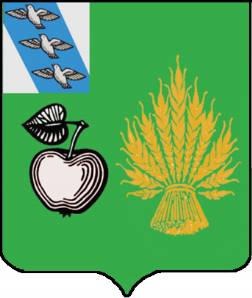 АДМИНИСТРАЦИЯБЕЛОВСКОГО РАЙОНА  КУРСКОЙ ОБЛАСТИП О С Т А Н О В Л Е Н И Еот 27.04.2021 № 344307 910 Курская область, сл.БелаяВ соответствии с Федеральным законом от 25 декабря 2008 года         № 273-ФЗ «О противодействии коррупции», Национальной стратегией противодействия коррупции, утвержденной Указом Президента Российской Федерации от 13 апреля 2010 года № 460, руководствуясь Уставом муниципального района «Беловский район» Курской области, Администрация Беловского района Курской области ПОСТАНОВЛЯЕТ:1. Утвердить План просветительских мероприятий, направленных на создание в обществе атмосферы нетерпимости к коррупционным проявлениям, в Администрации Беловского района Курской области на 2021-2023 годы (далее - План) (Приложение).2. Постановление разместить на официальном сайте Администрации Беловского района Курской области в информационно-телекоммуникационной сети «Интернет».3.Контроль за исполнением постановления возложить на управляющего делами Администрации Беловского района Курской области А.В. Шепелева. 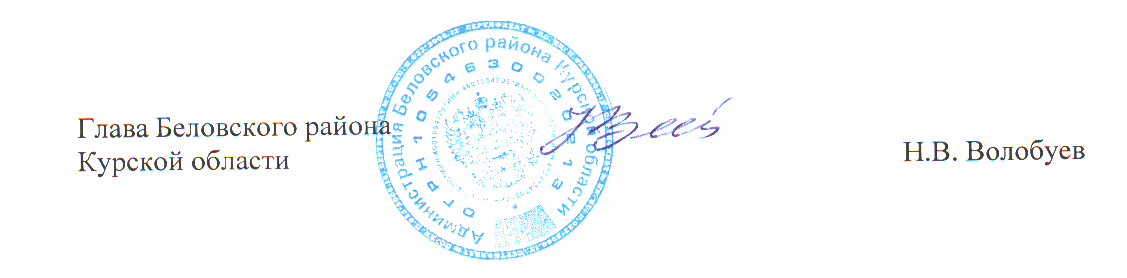 Глава Беловского района Курской области                                                                            Н.В. ВолобуевПриложение к постановлению Администрации Беловского района Курской областиот 27.04.2021 № 344План просветительских мероприятий, направленных на создание в обществе атмосферы нетерпимости к коррупционным проявлениям, в Администрации Беловского района Курской области на 2021-2023 годыОб утверждении Плана просветительских мероприятий, направленных на создание в обществе атмосферы нетерпимости к коррупционным проявлениям, в Администрации Беловского района Курской области на 2021-2023 годы№п/пНаименование мероприятияНаименование мероприятияОтветственный исполнительСрок исполнения1. Антикоррупционное просвещение граждан1. Антикоррупционное просвещение граждан1. Антикоррупционное просвещение граждан1. Антикоррупционное просвещение граждан1. Антикоррупционное просвещение гражданИнформирование граждан о нормативном правовом обеспечении работы по противодействию коррупции и ответственности за совершение коррупционных правонарушений путем размещения нормативных правовых актов Российской Федерации, Курской области, муниципальных нормативных правовых актов, регулирующих вопросы противодействия коррупции, в том числе ответственности за совершение коррупционных правонарушений, в разделе «Противодействие коррупции» официального сайта Администрации Беловского района Курской области в информационно-телекоммуникационной сети «Интернет» (далее – сеть «Интернет»)отдел организационной и кадровой работы  Администрации Беловского района Курской области, органы местного самоуправления Беловского районаотдел организационной и кадровой работы  Администрации Беловского района Курской области, органы местного самоуправления Беловского районапо мере принятия нормативных правовых актов Российской Федерации, Курской  области, муниципальных нормативных правовых актов, регулирующих вопросы противодействия коррупции, в том числе ответственности за совершение коррупционных правонарушенийИнформирование граждан о принимаемых мерах по совершенствованию управления кадровым составом и повышению качества его формирования, совершенствования системы профессионального развития муниципальных служащихотдел организационной и кадровой работы  Администрации Беловского района Курской областиотдел организационной и кадровой работы  Администрации Беловского района Курской областиежегоднодо 31 декабряИнформирование граждан о применяемых информационных сервисах (цифровых технологиях), исключающих коррупционное поведение муниципальных служащихконсультант Администрации Беловского района Курской области (по компьютерному обеспечению)управление образования Администрации Беловского района Курской областиконсультант Администрации Беловского района Курской области (по компьютерному обеспечению)управление образования Администрации Беловского района Курской областиежегоднодо 31 декабряТематические выступления в средствах массовой информации по вопросам принимаемых мер по противодействию коррупции и их результативностиУправляющий делами Администрации Беловского района Курской областиУправляющий делами Администрации Беловского района Курской областиежеквартальноРазмещение отчетов на официальном сайте Администрации Беловского района Курской области в сети «Интернет»:- о результатах антикоррупционного мониторинга,-о реализации мероприятий в сфере противодействия коррупции, предусмотренных планом по противодействию коррупции в Артемовском городском округе на 2021-2023 годыотдел организационной и кадровой работы  Администрации Беловского района Курской области отдел организационной и кадровой работы  Администрации Беловского района Курской области отдел организационной и кадровой работы  Администрации Беловского района Курской области отдел организационной и кадровой работы  Администрации Беловского района Курской области ежеквартально до 20 числа месяца, следующего за отчетным периодом; ежегодно до 20 января,до 20 июля2. Мероприятия, направленные на создание в обществе атмосферы нетерпимости к коррупционным проявлениям, в том числе на повышение эффективности антикоррупционного просвещения2. Мероприятия, направленные на создание в обществе атмосферы нетерпимости к коррупционным проявлениям, в том числе на повышение эффективности антикоррупционного просвещения2. Мероприятия, направленные на создание в обществе атмосферы нетерпимости к коррупционным проявлениям, в том числе на повышение эффективности антикоррупционного просвещения2. Мероприятия, направленные на создание в обществе атмосферы нетерпимости к коррупционным проявлениям, в том числе на повышение эффективности антикоррупционного просвещения2. Мероприятия, направленные на создание в обществе атмосферы нетерпимости к коррупционным проявлениям, в том числе на повышение эффективности антикоррупционного просвещенияРазработка, принятие планов, направленных на реализацию создания в обществе атмосферы нетерпимости к коррупционным проявлениям, в том числе на повышение эффективности антикоррупционного просвещенияРазработка, принятие планов, направленных на реализацию создания в обществе атмосферы нетерпимости к коррупционным проявлениям, в том числе на повышение эффективности антикоррупционного просвещенияорганы местного самоуправления Беловского районадо 25 декабря2022 годаСовершенствование действующих или разработка новых информационных и разъяснительных материалов об антикоррупционных стандартах поведения для лиц, замещающих муниципальные должности в органах местного самоуправления, муниципальных служащих, а также работников муниципальных учреждений и предприятий на территории Беловского района Курской области, на которых распространяются антикоррупционные стандарты поведенияСовершенствование действующих или разработка новых информационных и разъяснительных материалов об антикоррупционных стандартах поведения для лиц, замещающих муниципальные должности в органах местного самоуправления, муниципальных служащих, а также работников муниципальных учреждений и предприятий на территории Беловского района Курской области, на которых распространяются антикоррупционные стандарты поведенияотдел организационной и кадровой работы  Администрации Беловского района Курской области органы местного самоуправления Беловского районаежегодноОрганизация проведения приема (консультирования) граждан по вопросам законодательства Российской Федерации, регулирующего вопросы противодействия коррупцииОрганизация проведения приема (консультирования) граждан по вопросам законодательства Российской Федерации, регулирующего вопросы противодействия коррупцииУправляющий делами Администрации Беловского района Курской области,руководители органов местного самоуправления Беловского районаежегодно,до 9 декабряПроведение  «прямой линии» с гражданами по вопросам противодействия коррупцииПроведение  «прямой линии» с гражданами по вопросам противодействия коррупцииУправляющий делами Администрации Беловского района Курской области,отдел организационной и кадровой работы  Администрации Беловского района Курской области руководители органов местного самоуправления Беловского районаежеквартальноРазмещение просветительских материалов, направленных на борьбу с проявлениями коррупции, в разделе «Противодействие коррупции» на официальном сайте Администрации Беловского района Курской области, органов местного самоуправления Беловского района в сети «Интернет»Размещение просветительских материалов, направленных на борьбу с проявлениями коррупции, в разделе «Противодействие коррупции» на официальном сайте Администрации Беловского района Курской области, органов местного самоуправления Беловского района в сети «Интернет»отдел организационной и кадровой работы  Администрации Беловского района Курской области руководители органов местного самоуправления Беловского районав течение2021 – 2023 годовПопуляризация разделов, посвященных вопросам противодействия коррупции, на официальных сайтах органов местного самоуправления Беловского района в сети «Интернет»Популяризация разделов, посвященных вопросам противодействия коррупции, на официальных сайтах органов местного самоуправления Беловского района в сети «Интернет»отдел организационной и кадровой работы  Администрации Беловского района Курской области руководители органов местного самоуправления Беловского районав течение2021 – 2023 годовВыпуск тематической рубрики, посвященной вопросам противодействия коррупции, в периодическом издании  «Беловские зори»Выпуск тематической рубрики, посвященной вопросам противодействия коррупции, в периодическом издании  «Беловские зори»отдел организационной и кадровой работы  Администрации Беловского района Курской области газета «Беловские зори»ежеквартальноПроведение с руководителями и работниками подведомственных муниципальных учреждений, муниципальных унитарных предприятий мероприятий (семинаров-практикумов) на тему «Меры дисциплинарной ответственности за невыполнение требований законодательства о противодействии коррупции. Персональная ответственность за несоблюдение обязательных требований, ограничений и запретов»Проведение с руководителями и работниками подведомственных муниципальных учреждений, муниципальных унитарных предприятий мероприятий (семинаров-практикумов) на тему «Меры дисциплинарной ответственности за невыполнение требований законодательства о противодействии коррупции. Персональная ответственность за несоблюдение обязательных требований, ограничений и запретов»управление образования Администрации Беловского района,отдел по вопросам культуры, молодежной политики, физкультуры и спорта,отдел социальной защиты населенияодин раз в полугодиеПроведение ежегодного Всероссийского дня правовой помощи детям (в том числе различных мероприятий, направленных на антикоррупционное просвещение детей)Проведение ежегодного Всероссийского дня правовой помощи детям (в том числе различных мероприятий, направленных на антикоррупционное просвещение детей)Управление образования Беловского районаежегодно20 ноябряПроведение в муниципальных образовательных организациях просветительских и воспитательных мероприятий, направленных на создание в обществе атмосферы нетерпимости к коррупционным проявлениямПроведение в муниципальных образовательных организациях просветительских и воспитательных мероприятий, направленных на создание в обществе атмосферы нетерпимости к коррупционным проявлениямУправление образования Беловского районаодин раз в полугодиеСодействие некоммерческим организациям и религиозным объединениям, участвующим в правовом и антикоррупционном просвещении граждан, в том числе оказание консультативной помощиСодействие некоммерческим организациям и религиозным объединениям, участвующим в правовом и антикоррупционном просвещении граждан, в том числе оказание консультативной помощизаместитель главы Администрации Беловского района Курской области (по социальным вопросам)в течение2021 – 2023 годовПроведение «круглого стола» с индивидуальными предпринимателями по вопросам соблюдения антикоррупционного законодательстваПроведение «круглого стола» с индивидуальными предпринимателями по вопросам соблюдения антикоррупционного законодательстваотдел экономики. Прогнозирования и трудовых отношенийежегодно,III кварталАнализ выполнения мероприятий, направленных на создание в обществе атмосферы нетерпимости к коррупционным проявлениям, в том числе на повышение эффективности антикоррупционного просвещенияАнализ выполнения мероприятий, направленных на создание в обществе атмосферы нетерпимости к коррупционным проявлениям, в том числе на повышение эффективности антикоррупционного просвещенияуправляющий делами Администрации Беловского района Курской области,отдел организационной и кадровой работы  Администрации Беловского района Курской области один раз в полугодие,до 10 июля отчетного годаи до 20 января года, следующего за отчетным годом3. Мероприятия, направленные на привлечение специалистов в области средств массовой информациидля повышения эффективности  воздействия на население в целях формирования негативного отношения к данному явлению3. Мероприятия, направленные на привлечение специалистов в области средств массовой информациидля повышения эффективности  воздействия на население в целях формирования негативного отношения к данному явлению3. Мероприятия, направленные на привлечение специалистов в области средств массовой информациидля повышения эффективности  воздействия на население в целях формирования негативного отношения к данному явлению3. Мероприятия, направленные на привлечение специалистов в области средств массовой информациидля повышения эффективности  воздействия на население в целях формирования негативного отношения к данному явлению3. Мероприятия, направленные на привлечение специалистов в области средств массовой информациидля повышения эффективности  воздействия на население в целях формирования негативного отношения к данному явлениюАнализ и применение лучших практик государственных органов Курской области и органов местного самоуправления в области социальной рекламы, направленной на формирование в обществе неприятия всех форм коррупцииАнализ и применение лучших практик государственных органов Курской области и органов местного самоуправления в области социальной рекламы, направленной на формирование в обществе неприятия всех форм коррупцииредактор газеты «Беловские зори» ежегодноОрганизация и проведение мероприятий с участием средств массовой информации по созданию и распространению информации, направленной на формирование в обществе неприятия всех форм коррупцииОрганизация и проведение мероприятий с участием средств массовой информации по созданию и распространению информации, направленной на формирование в обществе неприятия всех форм коррупцииуправляющий делами Администрации Беловского района Курской области,отдел организационной и кадровой работы  Администрации Беловского района Курской области редактор газеты «Беловские зори»ежегодноПроведение культурно-просветительских мероприятий, способствующих формированию в обществе неприятия всех форм коррупции, с привлечением средств массовой информации и общественных связейПроведение культурно-просветительских мероприятий, способствующих формированию в обществе неприятия всех форм коррупции, с привлечением средств массовой информации и общественных связейзаместитель главы Администрации Беловского района Курской области (по социальным вопросам)ежегодноАнализ реализации мероприятий, направленных на привлечение специалистов в области средств массовой информации для повышения эффективности  воздействия на население в целях формирования негативного отношения к данному явлениюАнализ реализации мероприятий, направленных на привлечение специалистов в области средств массовой информации для повышения эффективности  воздействия на население в целях формирования негативного отношения к данному явлениюуправляющий делами Администрации Беловского района Курской области,отдел организационной и кадровой работы  Администрации Беловского района Курской области редактор газеты «Беловские зори»один раз в полугодие,до 10 июля отчетного годаи до 20 января года, следующего за отчетным годом4. Мероприятия по антикоррупционному просвещению обучающихся в образовательных организациях4. Мероприятия по антикоррупционному просвещению обучающихся в образовательных организациях4. Мероприятия по антикоррупционному просвещению обучающихся в образовательных организациях4. Мероприятия по антикоррупционному просвещению обучающихся в образовательных организациях4. Мероприятия по антикоррупционному просвещению обучающихся в образовательных организацияхПроведение открытых уроков и классных часов с участием сотрудников правоохранительных органовПроведение открытых уроков и классных часов с участием сотрудников правоохранительных органовУправление образования Администрации Беловского района Курской областив течение2021 – 2023 годовПроведение общественных акций в целях антикоррупционного просвещения и противодействия коррупции, в том числе приуроченных к Международному дню борьбы с коррупцией 9 декабряПроведение общественных акций в целях антикоррупционного просвещения и противодействия коррупции, в том числе приуроченных к Международному дню борьбы с коррупцией 9 декабряУправление образования Администрации Беловского района Курской областиежегоднодо 9 декабряОрганизация семинаров, публичных лекций, круглых столов антикоррупционной направленностиОрганизация семинаров, публичных лекций, круглых столов антикоррупционной направленностиУправление образования Администрации Беловского района Курской областив течение2021 – 2023 годовПоощрение обучающихся, принявших участие в семинарах, публичных лекциях, круглых столах антикоррупционной направленностиПоощрение обучающихся, принявших участие в семинарах, публичных лекциях, круглых столах антикоррупционной направленностиУправление образования Администрации Беловского района Курской областив течение2021 – 2023 годовОбеспечение информационной открытости образовательной деятельности образовательных организаций в части антикоррупционного просвещения обучающихсяОбеспечение информационной открытости образовательной деятельности образовательных организаций в части антикоррупционного просвещения обучающихсяУправление образования Администрации Беловского района Курской областив течение2021 – 2023 годовПроведение мероприятий разъяснительного и просветительского характера (лекции, семинары, квест-игры и др.) в образовательных организациях с использованием в том числе интернет-пространстваПроведение мероприятий разъяснительного и просветительского характера (лекции, семинары, квест-игры и др.) в образовательных организациях с использованием в том числе интернет-пространстваУправление образования Администрации Беловского района Курской областив течение2021 – 2023 годовОрганизация проведения конкурса социальной рекламы на антикоррупционную тематику среди обучающихся организаций, осуществляющих образовательную деятельностьОрганизация проведения конкурса социальной рекламы на антикоррупционную тематику среди обучающихся организаций, осуществляющих образовательную деятельностьУправление образования Администрации Беловского района Курской областиежегодноОрганизация и проведение конкурсов профессионального мастерства («Самый классный классный», «Классный руководитель года», «Я - классный руководитель!») со специальной номинацией по антикоррупционному просвещению обучающихсяОрганизация и проведение конкурсов профессионального мастерства («Самый классный классный», «Классный руководитель года», «Я - классный руководитель!») со специальной номинацией по антикоррупционному просвещению обучающихсяУправление образования Администрации Беловского района Курской областиежегодноАнализ реализации мероприятий по антикоррупционному просвещению обучающихся в образовательных организацияхАнализ реализации мероприятий по антикоррупционному просвещению обучающихся в образовательных организацияхУправление образования Администрации Беловского района Курской областиодин раз в полугодие,до 10 июля отчетного годаи до 20 января года, следующего за отчетным годом